Сертифікація систем екологічного менеджменту ISO 14001:2015 (ДСТУ ISO 14001:2015)Не секрет, що діяльність багатьох компаній згубно впливає на стан довкілля. У результаті планета потерпає від токсичних відходів, викидів шкідливих хімічних речовин, засмічення води. Зникають рослини і тварини, а людей атакують нові хвороби та віруси. Саме тому сьогодення вимагає від компаній контролювати свій вплив на навколишнє середовище.З цією метою був впроваджений стандарт ISO 14001 «Системи екологічного управління. Вимоги та настанови щодо застосовування», головною метою якого є мінімізація шкідливого впливу виробничої діяльності підприємства на довкілля. Розробка системи екологічного менеджменту – важливий етап розвитку будь-якого підприємства, а отримання сертифікату ISO 14001 - підтвердження відповідності вимогам стандарту на міжнародному рівні.Вимоги щодо зниження негативного впливу на навколишнє природне середовище застосовується до будь-якої організації, незалежно від її організаційної форми, розміру, форми власності, масштабу виробництва та галузево-функціонального виду діяльності. Наявність сертифікату ISO 14001 надає прерогативу при участі в тендерах та наділяє можливістю участі в великих будівельних проектах, де вимоги щодо відповідності системи екологічного менеджменту ІSО 14001стають обов'язковими.Стандарт ISO 14001 сумісний з іншими міжнародними стандартами, наприклад, ISO 9001, ІSО 22000 та ін., і робить можливим їх використання як незалежно один від одного, так і в якості інтегрованих систем менеджменту.Переваги застосування системи екологічного менеджменту:Створення позитивного іміджу підприємства через його екологічну благонадійність;Збільшення конкурентоспроможності товару;Зміцнення довіри партнерів і споживачів;Вихід на міжнародні ринки, де необхідна наявність такого сертифікату;Зниження витрат за рахунок економії ресурсів;Зниження ризиків нормативних і екологічних штрафів.ТОВ «ЄВРОСТАНДАРТСЕРТИФІКАЦІЯ» проводить сертифікацію систем екологічного управління (менеджменту), на відповідність вимогам державного стандарту ДСТУ ISO 14001:2015 або міжнародному стандарту ISO 14001:2015.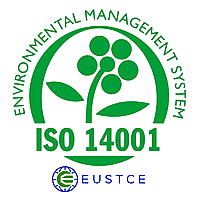 